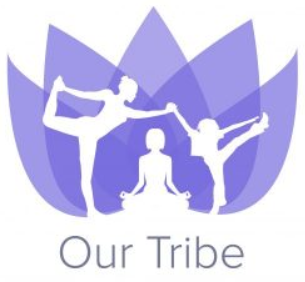 Covid-19 PolicyIt is absolutely vital and essential for the safety of all that no one attends any Our Tribe Yoga classes or events if they have any of the identified Covid-19 symptoms or have been in contact with anyone presenting with symptoms during the previous 7 days.On arrivalAll Children MUST wait outside of the building prior to the start of their class, I will come outside and collect them when we are ready for them. You may wait in your vehicles but please watch out for me.As your child enters’ the building, they will be required to use the hand sanitiser provided and they will be added to the Our Tribe test and trace register as per government guidelines which will be kept for 21 days (this information will not be shared unless required to do so by the Government test and trace service).  If your child is over the age of 11, they will be required to wear a face mask to enter & exit the building. The face mask will be removed prior to the start of our yoga practice. There will be a strict one-way system in the building and the children will be guided through this each week.  Class maximum numbers will be 15 for the foreseeable future. At the end of Class All children will be escorted outside of the building, all those aged 11 or over will be required to wear their face masks on exit.between classesAdditional cleaning will take place between classes, including the toilets, light switches, door handles and all other contact points. Additional Class information:Warrior 1 Children will be required to bring a water bottle and blanket to class.Clean & sanitised yoga mats will be suitably placed in the hall for their use. Shoes must be removed in the waiting area No other items will be permitted to be brought into class. Warrior 2 / Warrior 7’s / Warrior 3 Children will be required to bring a water bottle, a yoga mat and a blanket to class.They will be guided to a suitable space upon entry to the hall.Shoes must be removed in the waiting area No other items, including bags, will be permitted into the hall. 